SHOW CALL ACADEMY OF PERFORMING ARTS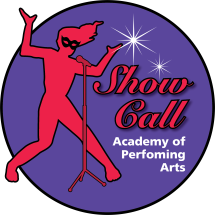 REGISTRATION FORMTHE PERSONAL DATA PROVIDED INTHIS FORM WILL BEPROCESSED UNDER THE TERMS OF THE DATA PROTECTION ACT 1998 FOR THE PURPOSES OF ADMINISTRATION, RESEARCH, AUDIT AND IN LINE WITH STATUTORY LEGISLATION REGARDING CHILDREN. WE WILL NEVER SHARE INFORMATION TO THIRD PARTIES FOR MARKETING PURPOSES. BY SIGNING THIS FORM YOU CONSENT TO THE USE OF THIS PERSONAL INFORMATION FOR THESE PURPOSES.PARENT / GUARDIAN /CARER DETAILSPARENT / GUARDIAN /CARER DETAILSPARENT / GUARDIAN /CARER DETAILSPARENT / GUARDIAN /CARER DETAILSFIRST NAMESURNAMEADDRESSHOME TELEPHONEADDRESSMOBILEADDRESSEMAILPLEASE PROVIDE US WITH FURTHER DETAILS IF STUDENTS ADDRESS IS DIFFERENT TO THE ABOVEPLEASE PROVIDE US WITH FURTHER DETAILS IF STUDENTS ADDRESS IS DIFFERENT TO THE ABOVEPLEASE PROVIDE US WITH FURTHER DETAILS IF STUDENTS ADDRESS IS DIFFERENT TO THE ABOVEPLEASE PROVIDE US WITH FURTHER DETAILS IF STUDENTS ADDRESS IS DIFFERENT TO THE ABOVEALTERNATIVE CONTACTALTERNATIVE CONTACTALTERNATIVE CONTACTALTERNATIVE CONTACTFIRST NAMESURNAMEMOBILEHOME TELEPHONERELATIONSHIP TO STUDENT: RELATIONSHIP TO STUDENT: RELATIONSHIP TO STUDENT: RELATIONSHIP TO STUDENT: YOUR CHILDS DETAILSYOUR CHILDS DETAILSYOUR CHILDS DETAILSYOUR CHILDS DETAILSFIRST NAMESURNAMEKNOWN ASDATE OF BIRTHGENDERGIRL □         BOY □AGEMEMBERSHIPINITIAL CHILD □           SIBLING □INITIAL CHILD □           SIBLING □INITIAL CHILD □           SIBLING □SESSION REQUIREDSATURDAY  □    SUNDAY □PAYMENT  FREQUENCYMONTHLY □  TERMLY □PLEASE REFER TO ‘PRICES AND PAYMENTS 2017/2018PLEASE REFER TO ‘PRICES AND PAYMENTS 2017/2018PLEASE REFER TO ‘PRICES AND PAYMENTS 2017/2018PLEASE REFER TO ‘PRICES AND PAYMENTS 2017/2018MEDICAL CONDITIONSMEDICAL CONDITIONSPLEASE LIST ANY MEDICAL CONDITIONS YOUR CHILD HAS THAT WE SHOULD BE AWARE OF [WE MAY NEED TO DISCUSS THIS WITH YOU AND GET FURTHER INFORMATION] PLEASE LIST ANY MEDICAL CONDITIONS YOUR CHILD HAS THAT WE SHOULD BE AWARE OF [WE MAY NEED TO DISCUSS THIS WITH YOU AND GET FURTHER INFORMATION] 1.3.2.4.PLEASE NOTIFY US OF ANY ALLERGIES:PLEASE NOTIFY US OF ANY ALLERGIES:I HAVE READ AND AGREE TO THE SHOW CALL ACADEMY OF PERFORMING ARTS TERMS AND CONDITIONSI AGREE TO MY CHILDS IMAGE BEING USED ANONYMOUSLY  IN ANY PUBLICITY MATERIAL INCLUDING BUT NOT EXCLUSIVELY BROCHURES, VIDEOS, WEBSITE AND SOCIAL MEDIAI AUTHORISE SCAPA STAFF TO CALL FOR MEDICAL HELP IF UNABLE TO CONTACT ME AND ACT ON MY BEHALF I AGREE FOR SCAPA STAFF TO ADMISTER BASIC FRIST AID IF NECESSARY (IF QUALIFIED).I UNDERSTAND THAT 4 WEEKS NOTICE OF INTENTION TO LEAVE IS REQUIRED (IN WRITING) AND THAT ANY REFUND OF PAYMENTS ALREADY MADE WILL BE AT THE SOLE DISCRETION OF THE MANAGEMENT OF SHOW CALL ACADEMY OF PERFORMING ARTS.I HAVE READ AND AGREE TO THE SHOW CALL ACADEMY OF PERFORMING ARTS TERMS AND CONDITIONSI AGREE TO MY CHILDS IMAGE BEING USED ANONYMOUSLY  IN ANY PUBLICITY MATERIAL INCLUDING BUT NOT EXCLUSIVELY BROCHURES, VIDEOS, WEBSITE AND SOCIAL MEDIAI AUTHORISE SCAPA STAFF TO CALL FOR MEDICAL HELP IF UNABLE TO CONTACT ME AND ACT ON MY BEHALF I AGREE FOR SCAPA STAFF TO ADMISTER BASIC FRIST AID IF NECESSARY (IF QUALIFIED).I UNDERSTAND THAT 4 WEEKS NOTICE OF INTENTION TO LEAVE IS REQUIRED (IN WRITING) AND THAT ANY REFUND OF PAYMENTS ALREADY MADE WILL BE AT THE SOLE DISCRETION OF THE MANAGEMENT OF SHOW CALL ACADEMY OF PERFORMING ARTS.NAME:SIGNED:DATE: